Name: ___________________________________________________	Date: _________________________Nov./Dec. Book ReportAward-winning Books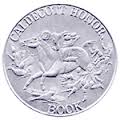 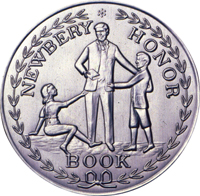 This month you are to choose a book that has won an award. This can be a Newberry Award, Caldecott Award, ALA Notable Children’s Book Award, Coretta Scott King Award, etc. A quick Google search will help if you are stuck. I have also attached a list of possible titles. After reading your book, take an AR quiz. Then write your book report following the instructions on each page. If you need more space you can write in the margins of the paper or on the back. You may color the awards as long as it does not interfere with your writing.Please use your best cursive writing.Due on Wednesday, December 13, 2017Award Winning BooksThese are a sample of Award-winning books from a website. These are only a suggestion, you can choose any book that has won an award. They have not been checked for content. Please carefully check the content, Book Level (BL) and the number of pages first before choosing it for your book report.  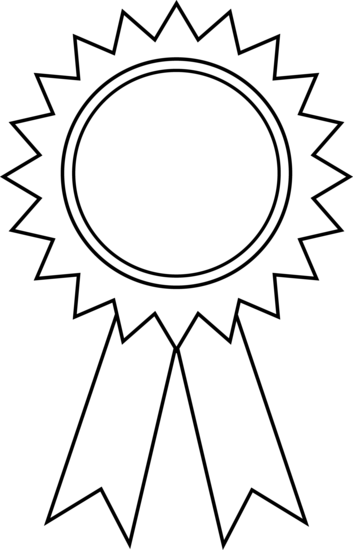 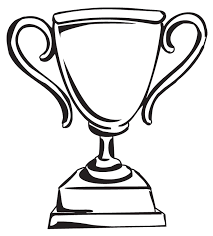 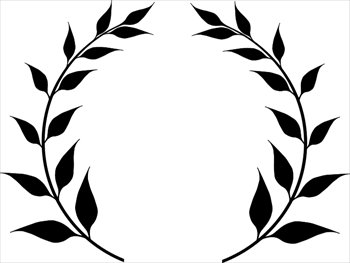 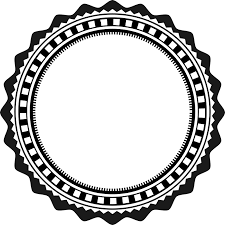 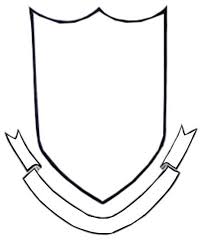 The Black Pearl	Scott O’Dell	BL 5.4 PTS 4.0Kira-Kira       Kadohata, Cynthia        BL: 4.7 - AR Pts: 7.0Piper Green and the Fairy Tree      Potter, Ellen       BL: 3.5 - AR Pts: 1.0Secret of the Andes	Ann Nolan Clark	BL 4.7 PTS 5.0The One and Only Ivan       Applegate, Katherine        BL: 3.6 - AR Pts: 4.0The Princess and the Pony      Beaton, Kate       BL: 3.0 - AR Pts: 0.5Holes	Louis Sachar	BL 4.6 PTS 7.0When You Reach Me       Stead, Rebecca        BL: 4.5 - AR Pts: 6.0Special Delivery      Stead, Philip C.      BL: 2.3 - AR Pts: 0.5Tale of Despereaux 	Kate DiCamillo	BL 4.7 PTS 5.0Adventures with Waffles       Parr, Maria        BL: 4.8 - AR Pts: 5.0Supertruck      Savage, Stephen       BL: 1.5 - AR Pts: 0.5Hoot	Carl Hiaasen	BL 5.2 PTS 9.0Blackbird Fly       Kelly, Erin Entrada       BL: 4.4 - AR Pts: 6.0Wolfie the Bunny     Dyckman, Ame      BL: 1.8 - AR Pts: 0.5Shiloh	Phyllis Reynolds Naylor	BL 4.4 PTS 4.0Fish in a Tree       Hunt, Lynda Mullaly       BL: 3.7 - AR Pts: 7.0The Wonderful Fluffy Little Squishy     Alemagna, Beatrice      BL: 3.2 - AR Pts: 0.5Dear Mr. Henshaw	Beverly Cleary	BL 4.9 PTS 3.0My Two Blankets       Kobald, Irena        BL: 2.3 - AR Pts: 0.5Growing Up Pedro      Tavares, Matt       BL: 4.6 - AR Pts: 0.5The Whipping Boy	Sid Fleischman	BL 3.9 PTS 2.0Gone Crazy in Alabama       Williams-Garcia, Rita        BL: 4.5 - AR Pts: 9.0From the Mixed-Up Files of Mrs. Basil E. Frankweiler       Konigsburg, E.L.        BL: 4.7 - AR Pts: 5.0Because of Winn-Dixie	Kate DiCamillo	BL 3.9 PTS 3.0Boats for Papa       Bagley, Jessixa        BL: 3.1 - AR Pts: 0.5Rules	Cynthia Lord	BL 3.9 PTS 4.0Detective Gordon: The First Case       Nilsson, Ulf        BL: 4.0 - AR Pts: 1.0Drum Dream Girl: How One Girl's Courage Changed Music       Engle, Margarita        BL: 4.2 - AR Pts: 0.5